Ναύπλιο 17/12/2018ΑΝΑΚΟΙΝΩΣΗΘέμα «Πρακτική άσκηση Φεβρουάριος-Απρίλιος 2019»Παρακαλούνται οι φοιτητές, που επιθυμούν να εκπονήσουν Πρακτική Άσκηση, το διάστημα Φεβρουάριο- Απρίλιο 2019, όπως το δηλώσουν στο (matinal@uop.gr), -αφού προηγουμένως έχουν υποβάλει αίτηση- έως και τις 31/12/2018. Ώστε το Γραφείο Πρακτικής να προχωρήσει ομαλά στις απαιτούμενες διαδικασίες σύναψης σύμβασης. Οι φοιτητές που επιθυμούν να εκπονήσουν πρακτική τα υπόλοιπα διαστήματα, μπορούν να το δηλώσουν και αργότερα, αλλά πάντα ένα μήνα πριν την έναρξη εκπόνησης πρακτικής.Προσοχή τα διαστήματα δεν έχουν καμία σχέση με την αίτηση πρακτικής στο praktiki.uop.gr, η οποία θα πρέπει να γίνει έως και τις 17/01/2019.Για το Τμήμα Θεατρικών Σπουδών  Η Τμηματική ΥπεύθυνηΙωάννα Καραμάνου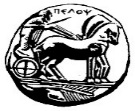 ΠΑΝΕΠΙΣΤΗΜΙΟ ΠΕΛΟΠΟΝΝΗΣΟΥΠΑΝΕΠΙΣΤΗΜΙΟ ΠΕΛΟΠΟΝΝΗΣΟΥΠΑΝΕΠΙΣΤΗΜΙΟ ΠΕΛΟΠΟΝΝΗΣΟΥΣΧΟΛΗ ΚΑΛΩΝ ΤΕΧΝΩΝΣΧΟΛΗ ΚΑΛΩΝ ΤΕΧΝΩΝΣΧΟΛΗ ΚΑΛΩΝ ΤΕΧΝΩΝΤμήμα Θεατρικών ΣπουδώνΤμήμα Θεατρικών ΣπουδώνΤμήμα Θεατρικών ΣπουδώνΔιεύθυνση: Βασιλέως Κωνσταντίνου 2121100 ΝαύπλιοΔιεύθυνση: Βασιλέως Κωνσταντίνου 2121100 ΝαύπλιοΔιεύθυνση: Βασιλέως Κωνσταντίνου 2121100 ΝαύπλιοΤηλέφωνο:2752096125,                                E-mail: matinal@uop.grFax:2752096121                                Web page: praktiki.uop.gr